Комиссия по делам несовершеннолетних и защите их прав Рузаевского района проводит активную работу среди детей и подростков по профилактике наркомании и пропаганде здорового образа жизни.Совместно с сотрудниками УНК МВД по Республике Мордовия проведена информационно-образовательная площадка среди воспитанников ГКУСО РМ «Социально-реабилитационный центр для несовершеннолетних «Солнышко». При помощи специализированных упражнений организаторами и несовершеннолетними были рассмотрены медико-социальные и правовые аспекты наркомании. Полицейские напомнили подросткам о приоритетах здорового образа жизни и законопослушного поведения в современном обществе.Далее комиссия совместно с сотрудниками УНК МВД по Республике Мордовия, ОМВД России по Рузаевскому району провели беседу со студентами Рузаевское отделение ГБПОУ РМ «Саранский политехнический техникум» по вопросам профилактики наркомании, законодательства Российской Федерации в сфере незаконного оборота наркотиков, а также о соблюдении учащимися правил безопасного поведения на дорогах, железнодорожных переходах, нерегулируемых участках проезжей части.Еще одной образовательной площадкой стал детский оздоровительный лагерь «Изумрудный» имени Володи Дубинина.  Ребята приняли участие в станционной игре, которая направлена на расширение кругозора знаний и пропаганду здорового образа жизни.Под руководством представителей ГБУК РМ «Национальная библиотека имени А.С. Пушкина» несовершеннолетним необходимо было угадать героев литературных произведений.На станции «Мордовия моя» волонтерами общественной организации «Молодой Гвардии» была организована информационно-просветительская работа о Мордовии, после чего дети и подростки смогли принять участие в сборе тематической спил-карты и проявить свои знания.Сотрудники ГБУ «Мордовский республиканский молодежный центр» организовали интеллектуально-познавательную игру, в ходе которой ребята проявили эрудицию, логику, смекалку.На станции с сотрудниками УНК МВД по Республике Мордовия также рассматривали тему наркомании.На станции «Есть такая профессия» участники лагеря узнали об особенностях работы полицейских. Сотрудники ОМВД России по Рузаевскому району напомнили целевой аудитории о приоритетах законопослушного поведения в современном обществе. Ребята не только услышали, но и увидели, как снимают отпечатки пальцев, а также смогли под руководством полицейских сделать данную процедуру самостоятельно.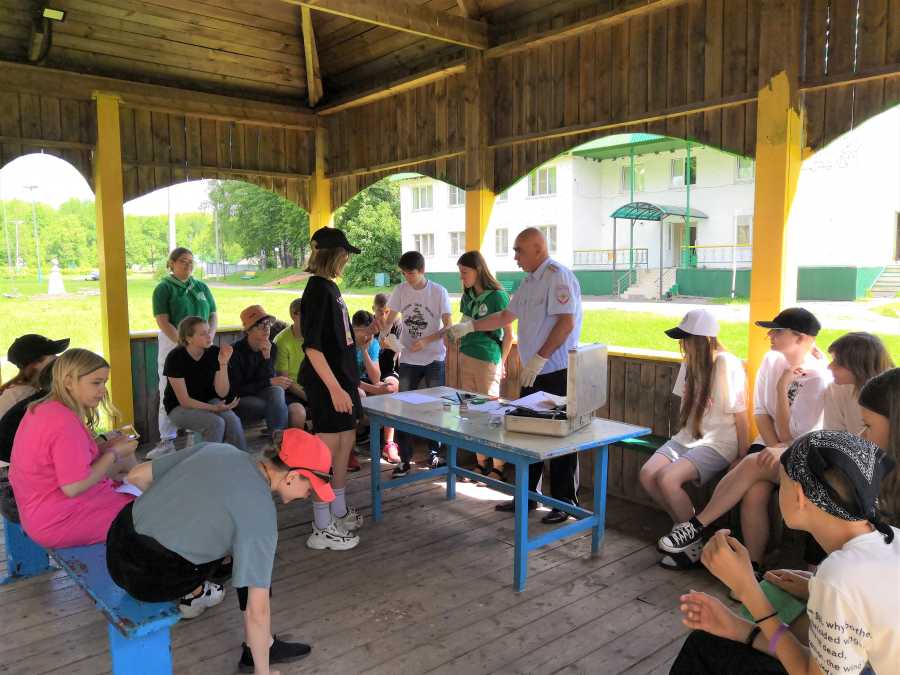 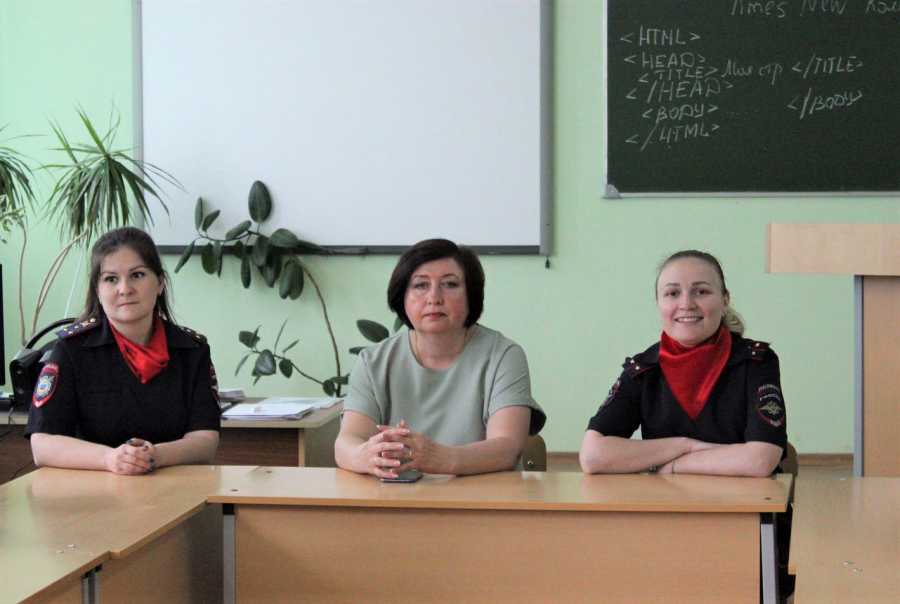 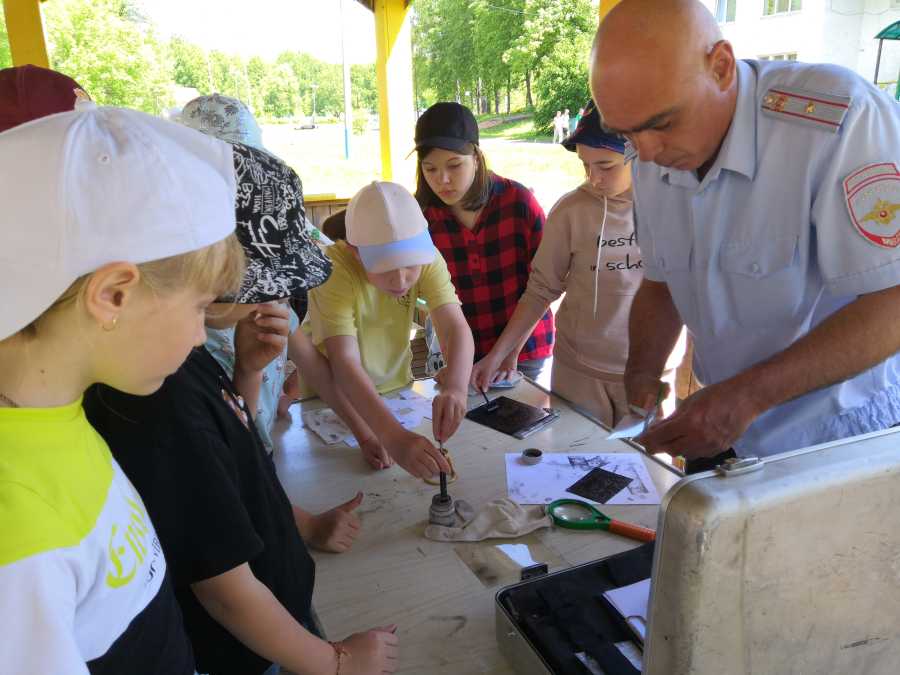 